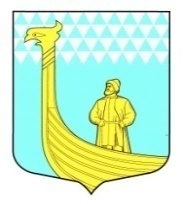 АДМИНИСТРАЦИЯМУНИЦИПАЛЬНОГО ОБРАЗОВАНИЯВЫНДИНООСТРОВСКОЕ СЕЛЬСКОЕ  ПОСЕЛЕНИЕВолховский муниципальный районЛенинградская областьдеревня Вындин Островул. Школьная, д.1 аПОСТАНОВЛЕНИЕот «01»  сентября   2022 года                        № 147Об утверждении муниципальной программы «О содействии участию населения в осуществлении местного самоуправления в иных формах на территории административного центра муниципального образования Вындиноостровское сельское поселение Волховского муниципального района Ленинградской области на 2023 год»В соответствии с федеральным законом от 06 октября 2003 года № 131-ФЗ, Об общих принципах организации местного самоуправления в Российской Федерации", на основании областного закона Ленинградской области от 15 января 2018 года № 3-оз «О содействии участию населения в осуществлении местного самоуправления в иных формах на территориях административных центров и городских поселков муниципальных образований Ленинградской области» (редакция от 16.06.2018), решения совета депутатов МО Вындиноостровское сельское поселение от  31  января    2018 года  № 4 «Об организации участия населения в осуществлении местного самоуправления  в иных формах на территории административного центра»      постановляет:1. Утвердить муниципальную  программу «О содействии участию населения в осуществлении местного самоуправления в иных формах на территории административного центра муниципального образования Вындиноостровское сельское поселение Волховского муниципального района Ленинградской области на 2023 год», разработанную на основании протоколов, поступивших от инициативной комиссии в соответствии с абзацами 7, 8 пункта 3.6 Порядка предоставления и расходования субсидий из областного бюджета Ленинградской области бюджетам муниципальных образований Ленинградской области на реализацию областного закона от 15 января 2018 года № 3-оз «О содействии участию населения в осуществлении местного самоуправления в иных формах на территориях административных центров и городских поселков муниципальных образований Ленинградской области» (редакция от 16.06.2018) на 2023 год (приложение 1).2. Утвердить план мероприятий муниципальной программы «О содействии участию населения в осуществлении местного самоуправления в иных формах на территории административного центра муниципального образования Вындиноостровское сельское поселение Волховского муниципального района Ленинградской области на 2023 год» (приложение 2).3.	Настоящее постановление вступает в силу после его официального опубликования и подлежит размещению на официальном сайте муниципального образования в сети Интернет.4. Контроль за исполнением настоящего постановления оставляю за собой.Глава администрации МО Вындиноостровское СП                                                   Е.В.Черемхина                             УТВЕРЖДЕНАПостановлением администрацииМО Вындиноостровское сельское поселение  №       от  «  01 » сентября 2022 года № 147(приложение 1)МУНИЦИПАЛЬНАЯ  ПРОГРАММА«О содействии участию населения в осуществлении местного самоуправления в иных формах на территории административного центра муниципального образования Вындиноостровское сельское поселение Волховского муниципального района Ленинградской области на 2023 год»Паспорт муниципальной   программы «О содействии участию населения в осуществлении местного самоуправления в иных формах на территории административного центра муниципального образования Вындиноостровское сельское поселение Волховского муниципального района Ленинградской области на 2023 год»I. ОБЩИЕ ПОЛОЖЕНИЯРазработка Программы обусловлена необходимостью осуществления населением муниципального образования Вындиноостровское сельское поселение местного самоуправления в иных формах, не противоречащих Конституции РФ, Уставу Ленинградской области, областному законодательству, Уставу муниципального образования  Вындиноостровское сельское поселение.На территории муниципального образования  Вындиноостровское сельское поселение Волховского муниципального  района Ленинградской области расположена деревня Вындин Остров с численностью 1091 человека, являющаяся  административным центром. Расстояние до самых удаленных населенных пунктов до административного центра деревни Вындин Остров составляет  от 15 до  (Козарево, Залесье, Вольково, Хотово, Теребочево, Чажешно). Механизмом реализации Программы является комплекс мероприятий, обеспечивающих осуществление населением муниципального образования  Вындиноостровское сельское поселение местного самоуправления и взаимодействие с органами местного самоуправления муниципального образования Вындиноостровское сельское поселение в решении вопросов местного значения. II. ОСНОВНЫЕ НАПРАВЛЕНИЯ РЕАЛИЗАЦИИ ПРОГРАММЫОсновными направлениями реализации Программы являются:	- содействие социально-экономическому и культурному развитию территории населенного пункта, являющегося административным центром муниципального образования Вындиноостровское сельское поселение;	- благоустройство населенного пункта, являющегося административным центром;	- оказание содействия органам местного самоуправления муниципального образования  Вындиноостровское сельское поселение в решении вопросов местного значения на части территории населенного пункта, являющегося административным центром.III. РЕЗУЛЬТАТЫ РЕАЛИЗАЦИИ ПРОГРАММЫ	Выполнение мероприятий Программы позволит эффективнее решать вопросы местного значения на территории муниципального образования Вындиноостровское сельское поселение.УТВЕРЖДЕНПостановлением администрацииМО Вындиноостровское сельское поселение  №      от  «01»сентября 2022 года №147(приложение 2)                                                                П Л А Нмероприятий муниципальной программы«О содействии участию населения в осуществлении местного самоуправления в иных формах на территории административного центра муниципального образования Вындиноостровское сельское поселение Волховского муниципального района Ленинградской области на 2023 год»Наименование ПрограммыМуниципальная   программа «О содействии участию населения в осуществлении местного самоуправления в иных формах на территории административного центра муниципального образования Вындиноостровское сельское поселение Волховского муниципального района Ленинградской области на 2023 год»Период и этапы реализации Программы 2023 годПравовые основания для разработки Программы      ● Федеральный закон от 06.10.2003 года № 131-ФЗ "Об общих принципах организации местного самоуправления в Российской Федерации       ● областного закона Ленинградской области от 15 января 2018 года № 3-оз «О содействии участию населения в осуществлении местного самоуправления в иных формах на территориях административных центров и городских поселков муниципальных образований Ленинградской области» (редакция от 16.06.2018) - решения совета депутатов МО Вындиноостровское сельское поселение от  31  января    2018 года  № 4 «Об организации участия населения в осуществлении местного самоуправления  винных формах на территории административного центра»      Заказчик ПрограммыАдминистрация муниципального образования Вындиноостровское сельское поселение Волховского муниципального района Ленинградской областиРазработчик ПрограммыАдминистрация муниципального образования Вындиноостровское сельское поселение Волховского муниципального района Ленинградской областиИсполнители ПрограммыАдминистрация муниципального образования Вындиноостровское   сельское поселение Волховского муниципального района Ленинградской области Цели и основные задачи ПрограммыЦель Программы: ● Содействие участию населения 
в осуществлении местного самоуправления в иных формах на территории административного центра по решению вопросов местного значения, основанных на инициативных предложениях жителей территории административного центра.Основные задачи Программы:● содействие социально-экономическому и культурному развитию территории населенного пункта, являющегося административным центром муниципального образования Вындиноостровское сельское поселение● Благоустройство населенного пункта, являющегося административным центром;Основные мероприятия Программы: - Обустройство детской игровой площадки по ул.Центральная у дома №10Срок реализации мероприятий Программы2023 годОжидаемые конечные результаты реализации Программы - снижение детского травматизма; - благоустройство населенного пункта;Система организации контроля за выполнением Программы - предоставление сведений органам местного самоуправления муниципального образования Вындиноостровское сельское поселение о ходе освоения средств и реализации намеченных мероприятий- общий контроль за выполнением мероприятий Программы инициативная комиссияОрганы, осуществляющие контроль над ходом реализации ПрограммыАдминистрация муниципального образования Вындиноостровское сельское поселениеОбъём финансовых ресурсов на исполнение мероприятий Программы на 2023 год   2023 год –    1181,225   тыс. рублей, из них -  1050,4  тыс. рублей из средств областного бюджета,129,825 тыс. рублей из средств местного бюджета1,0 тыс. рублей внебюджетные средства№п/пНаименование мероприятийСрок исполненияОтветственный исполнительОбъем финансирования, тыс.рублейОбъем финансирования, тыс.рублейОбъем финансирования, тыс.рублейОбъем финансирования, тыс.рублей№п/пНаименование мероприятийСрок исполненияОтветственный исполнительВсегообластной бюджет местный бюджетВнебюджетныесредства1. Обустройство детской игровой площадки по ул.Центральная у дома №10 2023Администра-ция, инициативная комиссия1181,2251050,4129,8251,0Итого:20231181,2251050,4129,8251,0